MINISTRIA E ARSIMIT DHE SPORTIT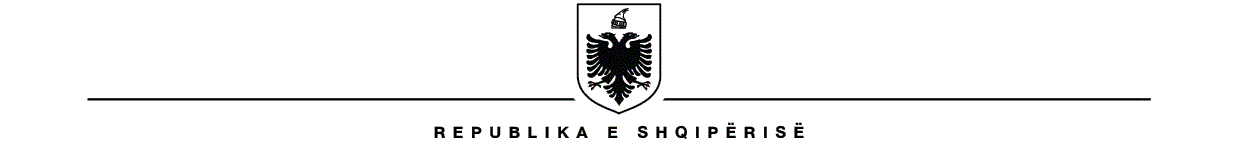 RELACIONPËRPROJEKTLIGJIN“PËR SHKENCËN DHE KËRKIMIN SHKENCOR NË REPUBLIKËN E SHQIPËRISË”QËLLIMI I PROJEKTAKTIT DHE OBJEKTIVAT QË SYNOHEN TË ARRIHENProjektligji “Për Shkencën dhe Kërkimin Shkencor në Republikën e Shqipërisë” propozohet nga Ministria e Arsimit dhe Sportit (MAS), e cila i kushton vëmendje të veçantë zhvillimit të shkencës dhe aktiviteteve të tjera të ngjashme ose plotësuese të saj në Republikën e Shqipërisë, organizimit dhe funksionimit të veprimtarive shkencore. Projektligji synon arritjen e objektivave si sigurimi i produkteve të kërkimit shkencor që mbështesin zhvillimin e qëndrueshëm të vendit, mbrojtjen e mjedisit dhe shëndetit publik, si dhe konsolidimin e identitetit dhe mbrojtjen e interesave kombëtare; përvetësimin e aftësive dhe njohurive të reja, transferimin e tyre për përfitimin e përgjithshëm publik, me synim rritjen e nivelit të mirëqenies sociale, zhvillimit teknologjik dhe inovacionit; fuqizimin e aftësive për të menaxhuar dhe zbatuar progresin teknologjik dhe të përgjithshëm shoqëror, si burimi kryesor i zhvillimit të qëndrueshëm, duke rritur vlerën e punës dhe konkurrueshmërinë; fuqizimin e lidhjeve ndërkombëtare të komunitetit të studiuesve dhe kërkuesve shkencor shqiptarë me ato të zonës europiane të kërkimit, si dhe me kërkuesit e diasporës, duke promovuar lëvizshmërinë dhe përfshirjen në proceset e integrimit evropian dhe në rrjetet ndërkombëtare të vlerave; ngritjen e kapaciteteve të personelit shkencor dhe nxitjen e zhvillimit të karrierës shkencore duke siguruar mundësi të barabarta; fuqizimin dhe rritjen e përdorimit të infrastrukturës kërkimore shkencore duke garantuar akses për të gjithë; zgjerimin e bashkëpunimit ndërinstitucional në fushën e kërkimit shkencor, me qëllim zhvillimin dhe shfrytëzimin e potencialeve kërkimore shkencore; nxitjen e bashkëpunimit midis institucioneve të kërkimit shkencor dhe biznesit, institucioneve publike, shoqërisë civile, si dhe palëve të tjera të interesuara në veprimtari kërkimore shkencore dhe inovacion; promovimin, zgjerimin e rolit të shkencës dhe krijimin e një mjedisi favorizues dhe mbështetës për kërkimin shkencor në shoqëri.MAS mbështet prioritetet strategjike dhe interesat e zhvillimit të vendit, nxitjen e bashkëpunimit ndërkombëtar në fusha të ndryshme të shkencës, në kuadër të zhvillimit ekonomik, social dhe kulturor në nivel kombëtar dhe rajonal.VLERËSIMI I PROJEKTAKTIT NË RAPORT ME PROGRAMIN POLITIK TË KËSHILLIT TË MINISTRAVE, ME PROGRAMIN ANALITIK TË AKTEVE DHE DOKUMENTE TË TJERA POLITIKEKy projektakt është në përputhje të plotë me programin politik të Këshillit të Ministrave të miratuar me vendimin e Kuvendit nr. 68/2021 “Për miratimin e përbërjes dhe programit politik të Këshillit të Ministrave”, i cili synon ndër të tjera zhvillimin e shkencës dhe aktiviteteve të tjera të ngjashme ose plotësuese të saj, në të gjitha fushat e jetës në Republikën e Shqipërisë, zhvillimit të teknologjisë dhe inovacionit.Hartimi dhe miratimi i këtij projektligji është në përputhje me  përcaktimet e parashikuar në SKZHIE-në e miratuar me vendimin nr. 88, datë 22.02.2023, të Këshillit të Ministrave, ku në ndarjen “Zgjerimi i kërkimit shkencor dhe inovacionit” (faqe 114-115) përcaktohet, ndër të tjera, se:“Shkenca, teknologjia dhe inovacioni në Shqipëri vlerësohen si themelore për një shoqëri të bazuar në dije në të gjitha fazat e zhvillimit ekonomik. Sistemi i kërkimit shkencor përfshin institucionet e arsimit të lartë, institucionet e kërkimit shkencor, zhvillimin e njohurive dhe të teknologjisë (novacionin), si dhe ndërmarrjet private që operojnë në fushën e kërkimit, zhvillimit dhe inovacionit. Një ndikim të konsiderueshëm në produktet shkencore ka ushtruar përputhja e  veprimtarisë kërkimore me Direktivat e BE-së dhe iniciativat evropiane, veçanërisht programet Horizon 2020 dhe aktualisht Horizon Evropa.Si pjesë e agjendës së Ballkanit Perëndimor mbi inovacionin, kërkimin, edukimin, kulturën, rininë dhe sportet, asociacioni dhe veçanërisht integrimi i Shqipërisë në Zonën e Re Evropiane për Kërkim dhe Inovacion (ERA) dhe Zonën Evropiane të Arsimit (EEA) do të shërbejë si nxitës për reformat kombëtare dhe tranzicionin e politikave drejt një sistemi kërkimi dhe inovacioni më efikas duke ndihmuar vendin të rrisë kapacitetet e tij dhe potencialin në infrastrukturë si dhe përafrimin e tij të vazhdueshme me acquis të BE-së.”Projektakti është pjesë e programit të përgjithshëm analitik të projektakteve për Ministrinë e Arsimit dhe Sportit, për t’u miratuar në vitin 2024, në zbatim të vendimit nr. 790, datë 28.12.2023, të Këshillit të Ministrave “Për miratimin e programit të përgjithshëm analitik të projektakteve që do të paraqiten për shqyrtim në Këshillin e Ministrave gjatë vitit 2024”.Në vendimin nr. 16, datë 11.01.2024 të Këshillit të Ministrave “Për miratimin e Planit Kombëtar për Integrimin Evropian 2024 – 2026” parashikohet detyrimi i Shqipërisë për të ndërmarrë iniciativa politike, ligjore, institucionale dhe financiare në kapitullin 25, në mbështetje të konsolidimit të sistemit të kërkimit shkencor, rrjedh nga Neni 109 i Marrëveshjes së Stabilizim-Asociimit (MSA), i cili përcakton shtyllat e bashkëpunimit ndërmjet Shqipërisë dhe Bashkimit Evropian në fushën e kërkimit shkencor dhe zhvillimit teknologjik (Titulli VIII - Politikat e Bashkëpunimit/Bashkëpunimi për Kërkimin dhe Zhvillimin Teknologjik).Projektligji është publikuar për konsultim publik në regjistrin elektronik të njoftimeve dhe konsultimeve publike nga data 04.07.2023 deri më 01.08.2023 dhe është hartuar tabela për përpunimin e të dhënave në funksion të hartimit të raportit për njoftimin dhe konsultimin publik, sipas formatit në shtojcën 1, bashkëlidhur vendimit nr. 584, datë 28.8.2003, të Këshillit të Ministrave “Për miratimin e rregullores së Këshillit të Ministrave”, i ndryshuar.ARGUMENTIMI I PROJEKT AKTIT LIDHUR ME PËRPARËSITË, PROBLEMATIKAT, EFEKTET E PRITSHMELigji nr. 7893, datë 22.12.1994, “Për shkencën dhe zhvillimin teknologjik”, rezulton të jetë një akt shumë i hershëm i cili nuk gjen më zbatim në shumë komponentë si dhe nuk rezulton të jetë më koherent me situatën aktuale të kërkimit shkencor në vend. Situata në vend kërkon ndryshime në ligjin ekzistues, e cila do të ishte e pamundur për t’u arritur, pasi do të prekej numri më i madh i dispozitave të ligjit. Teknika legjislative nuk lejon ndryshime thelbësore dhe ekzistojnë kufizime që përcaktojnë një përqindje të dhënë të dispozitave që mund të ndryshohen me ligj. Ministria e Arsimit dhe Sportit si institucioni përgjegjës për shkencën ne Republikën e Shqipërisë kishte detyrimin që të adresonte një zgjidhje për moszbatushmërinë e këtij akti në fuqi. Në këto kushte, u ngrit grupi i punës në zbatim të urdhrit të Kryeministrit nr. 57, datë 25.03.2022 “Për ngritjen e grupit të punës për hartimin e projektligjit “Për shkencën në Republikën e Shqipërisë”. Pas analizës së gjendjes dhe studimit të disa modeleve të ligjeve të fushës së kërkimit shkencor, grupi i punës arriti të formësojë një projektligj i cili do të arrijë të rregullojë një sërë hendeqesh dhe problematikash të shfaqura deri më tani të cilat nuk gjenin një zgjidhje definitive në aktin në fuqi. Në projektligj përcaktohet objekti i ligjit i cili është përcaktimi i rregullave dhe procedurave për organizimin dhe funksionimin e sistemit të shkencës dhe Kërkimin Shkencor në Republikën e Shqipërisë. Gjithashtu, në dokument përcaktohet qëllimi i ligjit për të krijuar kushte për zhvillimin dhe funksionimin e një sistemi bashkëkohor të shkencës si dhe garantimin e mundësimin e financimit të këtij sistemi nga burime të ligjshme.  Nëpërmjet këtij projektligji vendoset korniza e përgjithshme ligjore për organizimin dhe funksionimin e institucioneve të kërkimit shkencor, të personelit kërkimor shkencor që ushtrojnë veprimtarinë në këto institucione dhe përcaktimi i modelit të financimit të institucioneve të kërkimit shkencor, në varësi të formës së organizimit të tyre.VLERËSIMI I LIGJSHMËRISË, KUSHTETUTSHMËRISË DHE HARMONIZIMI ME LEGJISLACIONIN NË FUQI VENDAS E NDËRKOMBËTARProjektakti propozohet në mbështetje të neneve 78 dhe 83, pika 1, të Kushtetutës së Republikës së Shqipërisë.VLERËSIMI I SHKALLËS SË PËRAFRIMIT ME ACQUIS COMMUNAUTAIRE (PËR PROJEKTAKTET NORMATIVE)Në aspektin e integrimit në BE, projektligji është në koherencë të plotë me parimet e përcaktuar në Dispozitat e Traktatit mbi Funksionimin e BE (TFBE), kapitulli XIX mbi kërkimin. Gjithashtu, projektligji ka për qëllim plotësimin e detyrimeve që burojnë nga procesi i asociimit të BE lidhur me kapitullin 25 “Shkenca dhe kërkimi shkencor”. Projektakti është parashikuar në planin kombëtar për integrimin europian të miratuar me vendim nr. 16, datë 11.01.2024 të Këshillit të Ministrave “Për miratimin e Planit Kombëtar për Integrimin Evropian 2024 – 2026”. PËRMBLEDHJE SHPJEGUESE E PËRMBAJTJES SË PROJEKTAKTITProjektligji “Për shkencën dhe Kërkimin Shkencor në Republikën e Shqipërisë”, përmban VIII krerë dhe është i struktururar në 42 nene.Kreu I përmban dispozitat e përgjithshme dhe është i përbërë nga 6 nene. Neni 1 parashikon objektin e projektligjit i cili përcakton rregullat dhe procedurat për organizimin dhe funksionimin e sistemit të shkencës dhe kërkimit shkencor në Republikën e Shqipërisë. Ky ligj është i zbatueshëm për çdo institucion apo entitet që është pjesë e sistemit të shkencës dhe kërkimit shkencor.Neni 2 përcakton qëllimin dhe objektivat e projektligjit. Qëllimi është të krijojë kushte për zhvillimin dhe funksionimin e një sistemi bashkëkohor të shkencës dhe kërkimit shkencor dhe të rregullojë e garantojë mundësimin e financimit të këtij sistemi nga burime të ndryshime financimi, sipas përcaktimeve në këtë ligj. Ligji synon arritjen e objektivave si sigurimin e produkteve të kërkimit shkencor që mbështesin zhvillimin e qëndrueshëm të vendit, mbrojtjen e mjedisit dhe shëndetit publik, si dhe konsolidimin e identitetit dhe mbrojtjen e interesave kombëtare; përvetësimin e aftësive dhe njohurive të reja, transferimin e tyre për përfitimin e përgjithshëm publik, me synim rritjen e nivelit të mirëqenies sociale, zhvillimit teknologjik dhe inovacionit; fuqizimin e aftësive për të menaxhuar dhe zbatuar progresin teknologjik dhe të përgjithshëm shoqëror, si burimi kryesor i zhvillimit të qëndrueshëm, duke rritur vlerën e punës dhe konkurrueshmërinë; fuqizimin e lidhjeve ndërkombëtare të komunitetit të studiuesve dhe kërkuesve shkencor shqiptarë me ato të zonës europiane të kërkimit, si dhe me kërkuesit e diasporës, duke promovuar lëvizshmërinë dhe përfshirjen në proceset e integrimit evropian dhe në rrjetet ndërkombëtare të vlerave; ngritjen e kapaciteteve të personelit shkencor dhe nxitjen e zhvillimit të karrierës shkencore duke siguruar mundësi të barabarta; fuqizimin dhe rritjen e përdorimit të infrastrukturës kërkimore shkencore duke garantuar akses për të gjithë; zgjerimin e bashkëpunimit ndërinstitucional në fushën e kërkimit shkencor, me qëllim zhvillimin dhe shfrytëzimin e potencialeve kërkimore shkencore; nxitjen e bashkëpunimit midis institucioneve të kërkimit shkencor dhe biznesit, institucioneve publike, shoqërisë civile, si dhe palëve të tjera të interesuara në veprimtari kërkimore shkencore dhe inovacion; promovimin, zgjerimin e rolit të shkencës dhe krijimin e një mjedisi favorizues dhe mbështetës për kërkimin shkencor në shoqëri.Neni 3 përmban përkufizimin e termave të tekstit të projektligjit.Neni 4 përcakton parimet mbi të cilat bazohet sistemi i shkencës dhe kërkimit shkencor, si liria e kërkimit shkencor, mundësitë e barabarta, mosdiskriminimi, barazia gjinore, transparenca, shkenca e hapur, konkurrenca në shkencë, cilësia në shkencë, efikasiteti në shkencë, etika në shkencë, përgjegjshmëria në shkencë, bashkëpunimi dhe koordinimi ndërinstitucional dhe financimi eficient.Neni 5 i referohet parimit të shkencës së hapur, ku parashikohet se institucionet që zhvillojnë kërkim shkencor, të financuara apo të bashkëfinancuara me mjete financiare publike, zbatojnë parimin e shkencës së hapur. Të dhënat dhe produktet e kërkimit shkencor, të financuara dhe bashkëfinancuara me fonde publike, duhet të jenë të hapura, të aksesueshme, të ndërveprueshme dhe të ripërdorëshme, duke iu nënshtruar vetëm kufizimeve të vendosura nga mbrojtja e të drejtave të pronësisë intelektuale, mbrojtja e të dhënave personale, si dhe siguria e individëve ose e shtetit. Kërkuesit shkencorë ose çdo përfitues i financimit publik të kërkimit shkencor duhet t`i bëjë publikimet e tij të disponueshme dhe të aksesueshme për publikun. Parimi i shkencës së hapur dhe praktikat që e stimulojnë atë janë kritere të vlerësimit të institucioneve, projekteve kërkimore dhe karrierës së kërkuesit shkencor. Infrastruktura e kërkimit shkencor duhet të jetë e hapur duke bërë të mundur që kërkuesit shkencorë të ndajnë dhe të përpunojnë rezultatet e të dhënave të kërkimit, të financuara ose bashkëfinancuara me fonde publike, përtej kufijve kombëtarë dhe pavarësisht fushës së kërkimit shkencor. Standardet dhe kriteret që mundësojnë zbatimin e parimit të shkencës së hapur zbatohen në përputhje me politikat e zonës europiane të kërkimit miratohen me vendim të Këshillit të Ministrave.Neni 6 parashikon klasifikimin e fushave dhe nënfushave të kërkimit shkencor, të cilat miratohen me urdhër të ministrit, bazuar në Sistemin Evropian të Kërkimit Shkencor.Kreu II përcakton nga nenet 7 deri 11, organizimin e sistemit të shkencës dhe të kërkimit shkencor.Neni 7 parashikon sistemin e  shkencës dhe kërkimit shkencor, i cili përfshin institucionet politikëbërëse, zbatuese, financuese dhe vlerësuese të veprimtarisë së kërkimit shkencor. Institucionet politikëbërëse janë Ministria dhe Këshilli Kombëtar për Shkencën dhe Kërkimin Shkencor. Institucionet zbatuese janë Akademia e Shkencave, institucionet e arsimit të lartë dhe çdo institucion apo entitet, publik apo privat, i cili krijohet dhe vepron sipas dispozitave të këtij ligji. Institucionet financuese janë Agjencia Kombëtare e Kërkimet Shkencor dhe Inovacionit  dhe çdo institucion apo organizatë tjetër publike ose private, që financon sistemin e shkencës dhe kërkimit shkencor. Institucioni vlerësues i veprimtarisë së kërkimit shkencor është Ministria.Neni 8 parashikon rolin e ministrisë, e cila është institucioni përgjegjës që harton, drejton, koordinon dhe realizon politikat e programit qeverisës në fushën e shkencës dhe kërkimit shkencor.Ministria harton politika në fushën e shkencës dhe kërkimit shkencor si dhe i propozon Këshillit të Ministrave, miratimin e strategjisë në këtë fushë; harton dhe propozon në Këshillin e Ministrave fushat prioritare të kërkimit shkencor; propozon në Këshillin e Ministrave modelin e financimit të buxhetit për shkencën dhe kërkimin shkencor, sipas përcaktimeve të këtij ligji dhe akteve të tjera, ligjore e nënligjore në fuqi; vlerëson veprimtarinë kërkimore të institucioneve të kërkimit shkencor, financuar me fonde publike, në përputhje me aktet ligjore e nënligjore në fuqi;	administron Regjistrin Shtetëror të Kërkuesve Shkencor dhe Institucioneve të Kërkimit Shkencor në përputhje me këtë ligj; harton dhe propozon për miratim pranë Këshillit të Ministrave Kodin e Etikës në Shkencë dhe Kërkimin Shkencor, të harmonizuar me Kodin Evropian të Sjelljes për Integritet në Kërkimin Shkencor.Neni 9 parashikon ngritjen e Këshillit Kombëtar për Shkencën dhe Kërkimin Shkencor, i cili është një organ kolegjial këshillimor ngritur pranë Kryeministrit, që ka për detyrë të vlerësojë veprimtarinë kërkimore shkencore në vend dhe të japë rekomandime lidhur me të.Neni 10 parashikon përbërjen e Këshillit Kombëtar për Shkencën dhe Kërkimin Shkencor, i cili do të drejtohet nga Kryeministri dhe do të përbëhet nga 14 anëtarë, me përfaqësues nga ministri përgjegjës për shkencën dhe kërkimin shkencor; ministri përgjegjës për ekonominë dhe inovacionin; ministri përgjegjës për infrastrukturën dhe energjinë; ministri përgjegjës për bujqësinë; ministri përgjegjës për shëndetësinë; gjashtë përfaqësues të institucioneve të arsimit të lartë; dy përfaqësues të Akademisë së Shkencave; përfaqësues i Agjencisë së Kërkimit Shkencor dhe Inovacionit. Anëtarët e këtij këshilli, përfaqësues të institucioneve të arsimit të lartë janë personalitete të njohura në fushën e shkencës dhe kërkimit shkencor, të caktuar nga Konferenca e Rektorëve. Organizimi, funksionimi, shpërblimi dhe kohëzgjatja e qëndrimit në detyrë, përcaktohen me vendim te Këshillit të Ministrave.Neni 11 parashikon detyrat e Këshillit Kombëtar për Shkencën dhe Kërkimin Shkencor, të cilat janë: orienton politika mbështetesë për shkencën dhe kërkimin shkencor; miraton fushat prioritare të shkencës dhe kërkimit shkencor dhe mekanizmat e mbështetjes; monitoron sistemin kombëtar të shkencës dhe kërkimit shkencor si dhe ecurinë drejt integrimit të sistemit në Zonën Evropiane të Kërkimit (ERA); jep mendim në hartimin strategjisë kombëtare të shkencës dhe kërkimit shkencor apo dokumente të ngjashme, si programet afatmesme e afatgjata të zhvillimit të shkencës e inovacionit për fusha të rëndësishme të shkencës.Kreu III parashikon nga nenet 12 deri 16, organizimin institucional të kërkimit shkencor.Neni 12 përfshin institucionet, institutet dhe njësitë e pavarura të kërkimit shkencor. Kërkimi shkencor në Republikën e Shqipërisë realizohet nga persona juridikë, publikë ose jopublikë, të organizuar në institucione të kërkimit shkencor, institute dhe njësi të pavarura të kërkimit shkencor, të ngritura për të kryer veprimtari në fushën e shkencës dhe kërkimit shkencor. Institucionet pranë të cilave kryhet veprimtaria e kërkimit shkencor, që organizohen dhe funksionojnë sipas akteve ligjore të posaçme janë: Akademia e Shkencave e Shqipërisë; Institucionet e arsimit të lartë; Parqet teknologjike dhe shkencore; Qendrat e transferimit të teknologjive; Institucione të tjera të krijuara me ligje të posaçme. Institucionet e kërkimit shkencor përbëhen nga jo më pak se dy institute të kërkimit shkencor dhe krijohen me vendim të këshillit të ministrave. Instituti i kërkimit shkencor përbëhet nga jo më pak se dy njësi të kërkimit shkencor, të organizuar në formën e departamentit, qendrës kërkimore, laboratorit kërkimorë ose qendrës eksperimentale, që zhvillojnë dhe mbështesin veprimtarinë kërkimore shkencore në përputhje me këtë ligj. Instituti i kërkimit shkencor nëse nuk është pjesë përbërëse e institucionit kërkimor shkencor krijohet me vendim të këshillit të ministrave dhe mund të ushtrojë veprimtarinë e tij dhe në mënyrë të pavarur. Njësitë e kërkimit shkencor të organizuara në formën e departamentit, qendrës kërkimore, laboratorit kërkimorë dhe qendrës eksperimentale, ushtrojnë aktivitetin si pjesë përbërëse e instituteve të kërkimit shkencor. Njësitë e pavarura të kërkimit shkencor, organizohen si njësi të kërkimit shkencor që realizojnë kërkim shkencor të pavarur. Për interesa të përbashkëta kërkimore, studimore dhe zhvillimore institucionet apo njësitë e kërkimit shkencor mund të krijojnë bashkëpunime në kuadër të marrëveshjeve të përbashkëta në përputhje me aktet rregullatore të tyre.Neni 13 parashikon institucionet e kërkimit shkencor. Organet drejtuese të institucionit të kërkimit shkencor janë Këshilli Shkencor dhe drejtuesi i institucionit kërkimor. Këshilli Shkencor i institucionit të kërkimit shkencor është organi më i lartë vendimmarrës për drejtimin dhe vlerësimin e veprimtarisë shkencore të tij. Këshilli shkencor përbëhet nga jo më pak se 7 anëtarë, që përfaqësojnë njësitë përbërëse të institucionit të kërkimit. Këshilli Shkencor i institucionit të kërkimit shkencor ka këto kompetenca: përcakton politikat dhe planin strategjik, të lidhura me fushat e kërkimit shkencor në përputhje me misionin e institucionit; miraton rregulloren e brendshme të institucionit; miraton raportin, planin vjetor dhe afatmesëm të veprimtarisë kërkimore shkencore; shqyrton dhe miraton marrëveshjet e bashkëpunimit me institucionet kombëtare dhe ndërkombëtare në përputhje me fushën e tij të veprimtarisë; miraton rregulloren e komitetit të etikës; nxit dhe mbështet zhvillimin e karrierës profesionale të punonjësve kërkimor shkencor. Përbërja, organizimi, mënyra e përzgjedhjes dhe kompetencat e tjera të Këshillit Shkencor përcaktohen në aktin e krijimit të institucionit dhe në statut. Drejtuesi i institucionit të kërkimit shkencor zgjidhet ose emërohet sipas përcaktimeve në aktin e krijimit apo rregulloren e institucionit. Drejtuesi i institucionit të kërkimit shkencor është përfaqësuesi i tij dhe drejton Këshillin Shkencor. Struktura, përbërja, funksionimi dhe drejtimi i institucionit të kërkimit shkencor përcaktohen në aktin e krijimit të tij dhe në statut.Neni 14 parashikon institutin e kërkimit shkencor. Instituti i kërkimit shkencor ka për objekt kërkimin shkencor dhe zbatimin e tij në një apo disa fusha të shkencës. Organet drejtuese të institutit të kërkimit shkencor janë Këshilli Shkencor dhe drejtuesi i institutit të kërkimit shkencor. Këshilli Shkencor i institutit të kërkimit shkencor është organi më i lartë vendimmarrës për drejtimin dhe vlerësimin e veprimtarisë shkencore të tij. Këshilli Shkencor përbëhet nga jo më pak se 5 anëtarë, që përfaqësojnë njësitë përbërëse të institutit të kërkimit shkencor.Këshilli Shkencor i institutit të kërkimit shkencor ka këto kompetenca: përcakton politikat dhe planin strategjik, të lidhura me fushat e kërkimit shkencor në përputhje me misionin e institutit të kërkimit shkencor; miraton rregulloren e brendshme të institutit të kërkimit shkencor; miraton raportin, planin vjetor dhe afatmesëm të veprimtarisë kërkimore shkencore; shqyrton dhe miraton marrëveshjet e bashkëpunimit me institucionet kombëtare dhe ndërkombëtare në përputhje me fushën e tij të veprimtarisë; miraton rregulloren e komitetit të etikës; nxit dhe mbështet zhvillimin e karrierës profesionale të punonjësve kërkimor shkencor. Përbërja, organizimi, mënyra e përzgjedhjes dhe kompetencat e tjera të Këshillit Shkencor përcaktohen në rregulloren e Këshillit. Drejtuesi i institutit të kërkimit shkencor zgjidhet ose emërohet sipas përcaktimeve në statutin përkatës apo aktin e krijimit. Drejtuesi i institutit kërkimor është përfaqësuesi i tij dhe drejton Këshillin Shkencor. Struktura, përbërja, funksionimi dhe drejtimi i institutit përcaktohen në aktin e krijimit të tij dhe në statut.Neni 15 parashikon njësitë e pavarura të kërkimit shkencor. Njësitë e pavarura të kërkimit shkencor organizohen si departamente, qendra kërkimore, laboratorë kërkimorë ose qendra eksperimentale dhe ushtrojnë aktivitetin në mënyrë të pavarur pa qenë pjesë e një institucioni ose instituti kërkimor shkencor. Njësitë e pavarura të kërkimit shkencor, si më sipër mund të ushtrojnë aktivitetin e tyre kërkimor edhe në mënyrë të pavarur. Organi drejtues i njësisë së pavarur të kërkimit shkencor është drejtuesi i njësisë, i cili duhet t’i përkasë të paktën kategorisë “Kërkues Shkencor”. Procedura e emërimit dhe largimit të drejtuesit të njësisë, përcaktohen në aktin e krijimit. Njësitë e pavarura të kërkimit shkencor duhet të kenë në përbërje të tyre, jo më pak se 3 anëtarë, nga të cilët 2 anëtarë i përkasin të paktën kategorisë “Kërkues shkencor” dhe një anëtar “Asistent kërkues shkencor”. Struktura, përbërja, funksionimi dhe drejtimi i njësisë së pavarur të kërkimit shkencor përcaktohen në  aktin e krijimit.Neni 16 parashikon bashkëpunimin e institucioneve, instituteve dhe njësive të pavarura të kërkimit shkencor. Institucionet, institutet dhe njësitë e pavarura të kërkimit shkencor bashkëpunojnë me njëra tjetrën si dhe me institucione dhe njësi të tjera, publike ose jopublike, vendase ose të huaja, sipas marrëveshjeve të bashkëpunimit, me qëllim realizimin e misionit të tyre në fushën e kërkimit shkencor. Me institucionet e arsimit të lartë bashkëpunimi bëhet kryesisht me qëllim: zhvillimin e programeve të studimit të ciklit të dytë dhe të tretë nëpërmjet vënies në dispozicion të infrastrukturës dhe burimeve njerëzore; zhvillimin e projekteve të përbashkëta të kërkimit shkencor; shkëmbimin e informacionit, dijeve, inovacionit dhe produkteve të kërkimit.Kreu IV parashikon në nenet 17 dhe 23, krijimin, rregjistrimin, lejimin dhe vlerësimin e institucioneve, instituteve dhe njësive të pavarura të kërkimit shkencor.Neni 17 parashikon krijimin e institucioneve, instituteve dhe njësive të pavarura të kërkimit shkencor. Institucionet, institutet dhe njësitë e pavarura të kërkimit shkencor ngrihen me vendim të Këshillit të Ministrave me propozimin e ministrit, sipas përcaktimeve të këtij ligji dhe e fillojnë ushtrimin e aktivitetit me hyrjen në fuqi të aktit të krijimit. Në aktin e krijimit, të institucionit, institutit apo njësisë së pavarur të kërkimit shkencor përcaktohen, të paktën: lloji i institucionit; emri dhe selia; misioni, objekti dhe fusha e veprimtarisë; struktura organizative. Riorganizimi i brendshëm i institucioneve, institutit dhe njësive të pavarura të kërkimit shkencor bëhet me propozim të një ose disa njësive përbërëse dhe miratim të organit krijues. Institucionet, institutet dhe njësitë e pavarura të kërkimit shkencor jopublike ngrihen dhe funksionojnë njësoj si ato publike. Rregullat dhe procedurat për krijimin e institucionit, institutit ose njësisë së pavarur të kërkimit shkencor, sipas përcaktimeve të këtij neni, përcaktohen me udhëzim të ministrit.Neni 18 parashikon statutin dhe aktet e brendshme të institucioneve, instituteve dhe njësive të pavarura të kërkimit shkencor. Institucionet, institutet dhe njësitë e pavarura të kërkimit shkencor rregullojnë veprimtarinë e tyre në bazë të këtyre akteve: Statutit, i cili përmban normat bazë, që rregullojnë veprimtarinë e institucionit, institutit dhe njësisë së pavarur të kërkimit shkencor dhe miratohet nga organi drejtues i tij. Në statut, në përputhje me aktin e krijimit së institucionit apo njësisë së pavarur të kërkimit shkencor, përcaktohen: organizimi, strukturat përbërëse të tij, veprimtaritë e organeve drejtuese, zgjedhja apo emërimi i tyre, si dhe çështje të tjera që rregullojnë veprimtarinë e institucionit. Rregulloret e institucioneve, instituteve  dhe njësive të pavarur të kërkimit shkencor rregullojnë veprimtarinë e tyre të brendshme në zbatim të ligjit, statutit e programit të tij. Ato hartohen dhe miratohen në përputhje me këtë ligj dhe sipas mënyrës së përcaktuar në statutin e institucionit dhe njësitë e pavarura të kërkimit shkencor. Kodi i etikës së institucionit dhe njësisë së pavarur të kërkimit shkencor miratohet në përputhje me parimet e përgjithshme të etikës dhe integritetit në kërkimin shkencor, nga struktura drejtuese e entitetit. Dokumenti strategjik përcakton vizionin, misionin, objektivat afatgjata të institucionit, institutit dhe njësisë së pavarur të kërkimit shkencor, në zbatim të strategjisë kombëtare të kërkimit shkencor. Plani për barazinë gjinore nxit pjesëmarrje e trajtim të barabartë gjinore në organizimin e organeve drejtuese dhe veprimtaritë kërkimore.Neni 19 parashikon krijimin e Regjistrit Kombëtar të institucioneve, instituteve, njësive të pavarura të kërkimit shkencor dhe Kërkuesve Shkencorë. Regjistri Kombëtar i Institucioneve, instituteve, njësive të pavarura të kërkimit shkencor dhe kërkuesve shkencorë është regjistër unik ku regjistrohen dhe ruhen të dhëna për institucionet e kërkimit shkencor dhe kërkuesit shkencorë. Ky regjistër mbahet dhe administrohet nga ministria. Në këtë regjistër pasqyrohen të dhënat e aktit të krijimit të institucionit, instituteve dhe njësive të pavarura të kërkimit shkencor, si dhe të dhëna të tjera të përcaktuara në udhëzimin përkatës të ministrit. Forma, përmbajtja, elementët e regjistrit dhe procedurat e krijimit, administrimit të informacionit, si dhe dokumentacioni që duhet të depozitohen për regjistrim, përcaktohen me udhëzim të ministrit.Neni 20 parashikon lejet për ushtrimin e një veprimtarie të një fushe të rëndësie të veçantë. Institucionet, institutet dhe njësitë e pavarura të kërkimit shkencor që krijohen për të ushtruar veprimtarinë e tyre në fusha të një rëndësie të veçantë, para regjistrimit në Regjistrin Kombëtar të Institucioneve të Kërkimit Shkencor dhe Kërkuesve Shkencorë, duhet të pajisen me lejen përkatëse. Me këtë leje duhet të pajisen edhe institucionet, institutet dhe njësitë e pavarura të kërkimit shkencor, të cilat përcaktojnë në aktivitetin e tyre, veprimtarinë në fushat e një rëndësie të veçantë të kërkimit shkencor, të cilat duhet të plotësojnë kriteret e përcaktuara në këtë ligj. Fushat e rëndësisë së veçantë të kërkimit shkencor, për të cilët kërkohet leje e veprimtarisë kërkimore shkencore, si dhe kriteret dhe procedurat për lëshimin e lejes, përcaktohen me vendim të Këshillit të Ministrave.Neni 21 parashikon mbylljen e institucionit, institutit dhe njësisë së pavarur të kërkimit shkencor. Në rast se nga inspektimet dhe/ose mbikëqyrja e ministrisë, konstatohet që institucioni, instituti ose njësia e pavarur e kërkimit shkencor, nuk përmbush kriteret ligjore, ministri vendos kushte për vijimin e veprimtarisë nën mbikëqyrje të ministrisë, ose pezullimin e veprimtarisë deri në plotësimin e kushteve, për një periudhë jo më të gjatë se dy vite kalendarike. Veprimtaria e institucionit, institutit ose e njësisë së pavarur të kërkimit shkencor mbyllet nga institucioni krijues me iniciativën e tyre; në rastet e mbarimit të personalitetit juridik të institucionit, institutit ose të njësisë së pavarur të kërkimit shkencor kur gëzon personalitet juridik, sipas parashikimeve ligjore; për shkak të shkeljeve të rënda ligjore në kryerjen e veprimtarisë së tij, të konstatuara nga kontrolli i ligjshmërisë i cili realizohet së paku  një herë në tre vite nga ministria; për shkak të mospërmbushjes së misionit për një periudhë të caktuar kohe; për shkak të vlerësimit negativ të përsëritur; në rastin e konstatimit të shkeljeve nga auditimi financiar i cili realizohet së paku një herë në dy vite nga ministria.Akti për mbylljen e institucionit, institutit ose njësisë së pavarur të kërkimit shkencor depozitohet pranë Regjistrit Kombëtar të Institucioneve dhe Kërkuesve Shkencorë. Rregullat dhe procedurat për vlerësimin dhe mbylljen e institucionit, institutit ose njësisë së pavarur të kërkimit shkencor, sipas përcaktimeve të pikave 1 dhe 2 të këtij neni, përcaktohen me udhëzim të ministrit.   Neni 22 parashikon vlerësimin e institucioneve, instituteve dhe njësive të pavarura të kërkimit shkencor. Institucionet, institutet dhe njësitë e pavarura të kërkimit shkencor, të cilat financohen nga fonde publike, i nënshtrohen periodikisht vlerësimit të përmbushjes së kushteve dhe kritereve nga ministria. Procedurat, kriteret, periodiciteti dhe metodologjia e këtij vlerësimi si dhe llojet e masave, do të miratohen me vendim të Këshillit të MinistraveNeni 23 parashikon dhënien e statusit të “Qendrës së ekselencës”. Institucioni, instituti dhe njësitë e pavarura të kërkimit shkencor, për rezultate të spikatura në nivel kombëtar ose ndërkombëtar në fushën e kërkimit apo për zhvillimin e kërkimit shkencor në fusha prioritare, mund të fitojnë statusin “Qendër Ekselence”. Institucionet, institutet apo njësitë përbërëse me statusin “Qendër Ekselence” mund të përfitojnë fonde të posaçme apo fonde shtesë nga buxheti i shtetit, të dedikuara për kërkimin shkencor. Statusi i “Qendrës së Ekselencës” propozohet nga ministri për një afat kohor të caktuar dhe miratohet me Vendim të Këshillit të Ministrave. Kriteret dhe procedurat për dhënien e statusit përcaktohen me vendim të Këshillit të Ministrave. KREU V parashikon në nenet 24 dhe 30, personelin kërkimor shkencorNeni 24 parashikon personelin e institucioneve, instituteve dhe njësive të pavarura të kërkimit shkencor. Personeli i institucioneve, instituteve dhe njësive të pavarura të kërkimit shkencor përbëhet nga punonjës kërkimorë shkencorë, punonjës ndihmës teknik dhe administrativ. Rregullimi i marrëdhënieve të punësimit ndërmjet palëve përcaktohen në kontratën e punës, e cila nënshkruhet nga drejtuesi i institucionit, në përputhje me Kodin e Punës, me kohëzgjatje të caktuar ose të pacaktuar, si edhe me angazhim me kohë të plotë ose me kohë të pjesshme. Procedurat e rekrutimit përcaktohen në rregulloret e brendshme të institucionit. Për institucionet, institutet dhe njësitë e pavarura të kërkimit shkencor jopublik personeli kërkimor shkencor, rekrutohet sipas përcaktimeve në statutet dhe rregulloret e brendshme të tyre. Institucionet, institutet dhe njësitë e pavarura të kërkimit shkencor kanë të drejtë të punësojnë për periudha të shkurtra kohe kërkues, studiues, personalitete në fushën e shkencës dhe kërkimit shkencor, vendas ose të huaj. Personeli i ftuar punësohet dhe shpërblehet sipas përcaktimeve në statut, rregulloret e institucionit dhe në përputhje me legjislacionin e punës në Republikën e Shqipërisë. Niveli i pagës dhe kategorizimet në pagë, të personelit të institucioneve, instituteve dhe njësive të kërkimit shkencor publike, përcaktohen me vendim të Këshillit të Ministrave, sipas legjislacionit në fuqi të fushës përkatëse. Për institucionet, institutet dhe njësitë e pavarura të kërkimit shkencor jopublike niveli i pagës dhe kategorizimet në pagë përcaktohen në kontratën e punës ndërmjet palëve. Neni 25 parashikon të drejtat dhe detyrat e punonjësit kërkimor shkencor, të cilat janë: të zgjedhë lirshëm drejtimin dhe metodën e kërkimit shkencor sipas synimeve të tij shkencore, si dhe në funksion dhe përputhje me veprimtarinë e misionin e institucionit pranë të cilit është i punësuar; të marrë pjesë në formimin e kërkuesve dhe specialistëve të lartë për fushën përkatëse nëpërmjet aktivitetit të mësimdhënies në të gjitha ciklet e studimit, si dhe udhëheqjes së diplomës të ciklit të dytë dhe të tretë në përputhje me kriteret e akteve nënligjore përkatëse; të ketë mbështetjen e nevojshme financiare për realizimin e planit të punës kërkimore shkencore dhe promovimin e tij në karrierë; të ketë kushtet e duhura logjistike dhe të punës, në kryerjen e veprimtarisë së tij kërkimore shkencore; të marrë pjesë në kurse kualifikimi, shkëmbim përvoje, ose veprimtari kërkimore shkencore pranë institucioneve homologe dhe të tjera të ngjashme, brenda ose jashtë vendit; të vlerësohet dhe shpërblehet për punën e tij në bazë të cilësisë dhe rëndësisë së rezultateve, në kuadër të pjesëmarrjes në veprimtari dhe projekte të kërkimit shkencor. Niveli dhe mënyra e shpërblimit përcaktohen me udhëzim të ministrit përgjegjës të shkencës dhe kërkimit shkencor; të publikojë rezultatet e punës së tij kërkimore; të gëzojë të drejtat e tij intelektuale të rezultateve dhe botimeve të tij, sipas legjislacionit përkatës e parashikimeve kontraktore me institucionin ku është punësuar. Punonjësi kërkimor shkencor ka detyrimin të zbatojë statutin dhe rregulloren e institucionit kërkimor shkencor; respektojë kodin e etikës; zbatojë programin e veprimtarisë kërkimore shkencore;  respektojë parimet e shkencës së hapur; ndjekë programet e detyrueshme të kualifikimit të përcaktuara me aktet e brendshme të institucionit të kërkimit shkencor. Të drejtat dhe detyrimet të tjera të punonjësve, përcaktohen në statutet dhe aktet përkatëse të institucionit në përputhje me këtë ligj.Neni 26 parashikon kategoritë e punonjësve kërkimor shkencor dhe kriteret për fitimin e kategorive. Punonjësit kërkimor shkencor kategorizohen në: Asistent kërkues shkencor, kërkues shkencor, kërkues shkencor i avancuar dhe drejtues kërkimor shkencor. Kriteret dhe procedurat për përfitimin e kategorisë nga punonjësit kërkimorë shkencorë, përcaktohen me vendim të Këshillit të Ministrave.  Neni 27 parashikon akordimin e titullit “Shkencëtar Emeritus”. Institucionet, institutet dhe njësitë e pavarura të kërkimit shkencor akordojnë titullin “Shkencëtar Emeritus”, për punonjësit e kategorisë  “Drejtues kërkimor shkencor”, pas daljes në pension, në vlerësim të veprimtarisë tyre të spikatur kërkimore shkencore, pas marrjes së pëlqimit nga Ministri. “Shkencëtari Emeritus”, sipas nevojave të institucionit, institutit apo njësisë së pavarur kërkimore shkencore, mund të marrë pjesë në veprimtari të kërkimit shkencor. Neni 28 parashikon lëvizshmërinë e punonjësit kërkimor shkencor. Punonjësi kërkimor shkencor, në kuadër të një projekti apo marrëveshje bashkëpunimi, mund të ushtrojë veprimtarinë e tij kërkimore shkencore pranë një institucioni, instituti apo njësie të pavarur kërkimore shkencore jashtë vendit, për një periudhe kohore të caktuar. Kriteret, rregullat e kohëzgjatjes së periudhës së qëndrimit, marrëdhëniet administrative dhe raportet e punonjësit me institucionin përcaktohen me marrëveshje midis palëve, bazuar në aktet e brendshme të institucionit ku është punësuar. Punonjësi kërkimor shkencor i huaj mund ushtrojë veprimtarinë e tij kërkimore shkencore pranë një institucioni, institutit apo njësie të pavarur kërkimore shkencore në kuadër të një projekti apo marrëveshje bashkëpunimi, për një periudhe të caktuar kohe, në përputhje me legjislacionin në fuqi dhe aktet e brendshme të institucionit.Neni 29 parashikon periudhën sabatike, nëpërmjet të cilës punonjësi kërkimor shkencor ka të drejtë të shkëputet nga angazhimet e institucionit, institutit apo njësie të pavarur kërkimore shkencore, për përparimin e tij profesional, një herë në 7 (shtatë) vjet, për periudha kohe deri në 1 (një) vit kalendarik. Miratimi i periudhës sabatike bëhet nga titullari i institucionit. Të drejtat dhe detyrimet e përfituesit të periudhës sabatike përcaktohen në statutin e institucionit dhe rregulloret e brendshme.Neni 30 parashikon vlerësimin e veprimtarisë së punonjësit kërkimor shkencor. Rezultatet e veprimtarisë së punonjësit kërkimor shkencor vlerësohen në vazhdimësi në mënyrë periodike në institucionin, institutin apo njësinë e pavarur kërkimore shkencore, ku ushtron aktivitetin, prej strukturave të ngritura për këtë qëllim. Kriteret për vlerësimin e veprimtarisë kërkimore shkencore përcaktohen me udhëzim të ministrit.Kreu VI parashikon nga nenet 31 deri 33, integritetin në shkencë dhe kërkimin shkencorNeni 31 parashikon krijimin e Kodit të Etikës në Shkencë dhe Kërkim shkencor. Kodi i Etikës në Shkencë dhe Kërkim Shkencor është dokumenti kryesor për garantimin e vlerave të kërkimit shkencor, për të gjitha institucionet, institutet apo njësitë e pavarura kërkimore shkencore, ku kryet veprimtari kërkimore shkencore. Kodi i Etikës në Shkencë dhe Kërkim Shkencor përmban: Parimet themelore të etikës në kërkim; Praktikat e mira të shkencës dhe kërkimit; Llojet e shkeljeve dhe masave disiplinore si dhe procedurat për dhënien e tyre, në rastin e shkeljeve të etikës në shkencë dhe kërkim; Risqet dhe sistemin e menaxhimit të tyre në shkencë dhe kërkim shkencor. Çdo institucion, institut apo njësi e pavarur kërkimore shkencore, respekton kodin e etikës, duke përcaktuar procedurat specifike në zbatim të tij.Neni 32 parashikon ngritjen e Komitetit të Etikës në Kërkimin Shkencor. Komiteti i Etikës ngrihet pranë institucioneve, instituteve apo njësive të pavarura kërkimore shkencore, të parashikuara në këtë ligj dhe vepron në bazë të Kodit të Etikës dhe rregulloreve përkatëse të miratuara nga vetë ato. Në përbërje të tij mund të përfshihen edhe ekspertë të jashtëm. Komiteti i Etikës vlerëson plotësimin e kritereve për shmangien e riskut në kërkimin shkencor në përputhje me Kodin e Etikës. Risku i kërkimit vlerësohet në çdo projekt kërkimor dhe ndryshim të tij, për veprimtaritë dhe produktin e kërkimit shkencor. Komiteti i Etikës propozon masat disiplinore sipas parashikimeve të dispozitave të këtij ligji.Përbërja dhe funksionimi i Komitetit të Etikës rregullohet me aktet e brendshme të institucionit, institutit apo njësisë së pavarur të kërkimit shkencor.Neni 33 parashikon shkeljet dhe masat disiplinore në kërkimin shkencor. Plagjiatura, falsifikimi dhe fabrikimi i rezultateve të kërkimit shkencor përbëjnë shkelje të rënda të etikës në kërkimin shkencor. Masat këshilluese dhe ato disiplinore ndaj punonjësve që shkelin etikën në kërkim shkencor, propozohen nga Komiteti i Etikës dhe jepen nga titullari i institucionit, institutit apo njësisë së pavarur të kërkimit shkencor, bazuar në kodin e etikës në kërkimin shkencor. Masa disiplinore më e rëndë është shfuqizimi i kategorisë së punonjësit të kërkimit shkencor, e cila jepet vetëm për shkelje të rënda të etikës së kërkimit shkencor. Punonjësi kërkimor shkencor, të cilit i është shfuqizuar kategoria, mund të aplikojë për të njëjtën kategori, pas kalimit të 3 (tre) viteve nga akti i shfuqizimit.Kreu VI parashikon nga nenet 34 deri 38, financimin e kërkimit shkencor dhe inovacionit.Neni 34 parashikon burimet e financimit. Institucionet, institutet dhe njësitë e pavarura të kërkimit shkencor financohen me fonde nga: buxheti i shtetit; projektet ndërkombëtare të kërkimit shkencor dhe inovacionit; të ardhura nga veprimtari të kërkimit shkencor dhe inovacionit; të ardhura nga shërbime tekniko-shkencore për të tretët; të drejtat e pronësisë intelektuale si patentat, shpikjet, veprat e ndryshme, etj; të ardhura nga aplikimi në praktikë i rezultateve të veprimtarisë kërkimore dhe inovacionit nga institucionet edhe njësitë e kërkimit shkencor; dhurime nga donatorë të ndryshëm; burime ose veprimtari të tjera të ligjshme. Institucionet, institutet dhe njësitë e pavarura të kërkimit shkencor janë të detyruara të sigurojnë një përdorim sa më efiçient, efektiv dhe ekonomik të burimeve financiare publike, duke respektuar parimet e transparencës dhe të ligjshmërisë. Burimet financiare të vëna në dispozicion të institucioneve, instituteve dhe njësive të pavarura të kërkimit shkencor, nga organizma privatë ose ndërkombëtarë, përdoren vetëm për përmbushjen e misionit dhe objektivave të këtyre institucioneve. Për institucionet e arsimit të lartë dhe institucionet e tjera publike, të cilët aktualisht ushtrojnë veprimtari në fushën e kërkimit shkencor dhe organizohen me ligj të veçantë, burimet e financimit rregullohen sipas ligjit përkatës dhe përcaktimeve të këtij ligji.Neni 35 parashikon mënyrat e financimit për institucionet, institutet dhe njësitë e pavarura, publike të kërkimit shkencor. Financimi nga buxheti i shtetit për institucionet, institutet dhe njësitë të pavarura publike të kërkimit shkencor do të jetë në formë granti si transfertë e pakushtëzuar për ushtrimin e veprimtarisë së tyre, ndërsa ndarja e grantit bëhet nga ministria nëpërmjet institucionit përgjegjës në varësi, mbi baza konkurruese të programeve apo projekteve kërkimore. Mënyra e financimit nga buxheti i shtetit dhe kategorizimi i fondeve buxhetore për institucionet e arsimit të lartë dhe institucionet e tjera publike, të cilët aktualisht ushtrojnë veprimtari në fushën e kërkimit shkencor dhe organizohen sipas legjislacioneve specifike të fushave ku ushtrojnë veprimtarinë dhe përcaktimeve të këtij ligji. Burimet financiare për veprimtarinë e kërkimit shkencor për institucionet, institutet dhe njësitë e pavarura, publike të kërkimit shkencor, planifikohen, miratohen, administrohen, pasqyrohen dhe raportohen sipas legjislacionit në fuqi, për menaxhimin financiar dhe kontrollin.Neni 36 parashikon financimin për programet apo projektet kërkimore. Institucionet, institutet dhe njësitë e pavarura të kërkimit shkencor publike dhe jopublike, mund të financohen mbi baza konkurruese të programeve apo projekteve kërkimore që paraqesin për financim pranë ministrisë apo institucionit përgjegjës të varësisë. Për përdorimin e fondeve publike, këto institucione të kërkimit shkencor i nënshtrohen auditimit financiar.Neni 37 parashikon bashkëfinancimin e projekteve kërkimore. Institucionet, institutet dhe njësitë e pavarura të kërkimit shkencor për projekte kërkimore të veçanta mund të financohen nga fonde të krijuara nga bashkimi i dy ose më shumë burimeve të mëposhtme: buxheti i shtetit; financime të ligjshme nga subjekte jopublike; financime të ligjshme nga institucione ndërkombëtare. Masa e financimeve rregullohet në marrëveshjen dy ose më shumëpalëshe që lidhin institucionet dhe njësitë e kërkimit shkencor.Neni 38 parashikon menaxhimin e aseteve. Institucionet, institutet dhe njësitë e pavarura të kërkimit shkencor kanë në administrim ose në pronësi godinat ku zhvillojnë aktivitetin, pajisjet, revistën, bibliotekën, muzeun, produkte të krijimtarisë intelektuale. Këto institucione, gjatë aktivitetit të tyre krijojnë apo zhvillojnë asete financiare apo fizike nëpërmjet burimeve të ligjshme të financimit. Pronat e paluajtshme, në të cilat ushtrojnë veprimtarinë e tyre institucionet, institutet dhe njësitë publike, të pavarura të kërkimit shkencor, që shërbejnë për të garantuar përmbushjen e misionit të institucionit, kalojnë në administrim të tij, me vendim të Këshillit të Ministrave. Institucionet, institutet dhe njësitë publike të pavarura të kërkimit shkencor, kanë detyrimin të ruajnë dhe të mirëmbajnë pronat në administrim dhe nuk mund të ndryshojnë destinacionin e tyre. Ato mund të zhvillojnë pronat me miratim paraprak të subjektit që i ka kaluar pronën në administrim.Kreu VIII parashikon dispozitat kalimtare dhe të fundit.Neni 39 parashikon se të gjithë institucionet, institutet dhe njësitë e pavarura të kërkimit shkencorë të krijuara para hyrjes në fuqi të këtij ligji, kanë detyrimin të depozitojnë informacionin dhe dokumentacionin në përputhje me elementët e Regjistrit Kombëtar të Institucioneve dhe Kërkuesve Shkencorë, brenda 24 muajve nga hyrja në fuqi e këtij ligji. Vlerësimi i parë i institucioneve, instituteve apo njësive të pavarura të kërkimit shkencor ekzistues, bëhet brenda 3 viteve nga hyrja në fuqi e këtij ligji. Aktet nënligjore, të miratuara para hyrjes në fuqi të këtij ligji dhe që nuk bien ndesh me të, do të zbatohen derisa nuk janë miratuar aktet nënligjore të parashikuara në këtë ligj. Neni 40 parashikon se aktet nënligjore në zbatim të përcaktimeve të këtij projektligji.Neni 41 parashikon shfuqizimin e ligjit aktual, atij nr. 7893 datë 22.12.1994 “Për shkencën dhe zhvillimin teknologjik”, i ndryshuar, shfuqizohet.Neni 42 parashikon hyrjen në fuqi të ligjit.INSTITUCIONET DHE ORGANET QË NGARKOHEN PËR ZBATIMIN E AKTITPër zbatimin e këtij projektligji ngarkohen ministria përgjegjëse për shkencën dhe institucionet e kërkimit shkencor.MINISTRITË, INSTITUCIONET DHE SUBJEKTET E TJERA QË KANË KONTRIBUAR NË HARTIMIN E PROJEKTAKTITProjektligji “Për shkencën dhe kërkimin shkencor në Republikën e Shqipërisë” është hartuar dhe koordinuar nga MAS me kontributin e Grupit të Punës, ngritur me urdhrin nr. 57, datë 25.03.2022, të Kryeministrit, “Për ngritjen e grupit të punës për hartimin e projektligjit “Për shkencën dhe kërkimin shkencor në Republikën e Shqipërisë”.Pjesë e grupit të punës kanë qenë përfaqësues të Konferencës së Rektorëve, Akademisë së Shkencave, Ministrisë së Arsimit dhe Sportit, Agjencisë Shtetërore të Programimit Strategjik dhe Koordinimit të Ndihmës, Agjencisë Kombëtare të Kërkimit Shkencor dhe Inovacionit, Agjencisë së Sigurimit të Cilësisë në Arsimin e Lartë dhe Agjencisë Kombëtare të Financimit të Arsimit të Lartë.Në kuadër të detyrimit të konsultimit publik, projektligji “Për shkencën dhe kërkimin shkencor në Republikën e Shqipërisë”, është publikuar dhe ka përfunduar konsultimi për draftin e parë. Komentet e depozituara në kuadër të procesit të bashkërendimit me Konferencën e Rektorëve dhe Akademinë e Shkencave janë reflektuar në projektligj, ndërsa në regjistrimin e njoftimeve dhe konsultimeve publike nuk pasur sugjerime.RAPORTI I VLERËSIMIT TË ARDHURAVE DHE SHPENZIMEVE BUXHETORE.Në projektligj në nenin 35, parashikohet se financimi nga buxheti i shtetit për institucionet, institutet dhe njësitë të pavarura publike të kërkimit shkencor do të jetë në formë granti si transfertë e pakushtëzuar për ushtrimin e veprimtarisë së tyre, ndërsa ndarja e grantit bëhet nga ministria nëpërmjet institucionit përgjegjës në varësi, mbi baza konkurruese të programeve apo projekteve kërkimore. Burimet financiare për veprimtarinë e kërkimit shkencor për institucionet, institutet dhe njësitë e pavarura, publike të kërkimit shkencor,  planifikohen, miratohen, administrohen, pasqyrohen dhe raportohen sipas legjislacionit në fuqi, për menaxhimin financiar dhe kontrollin.Kostimi i këtij projektligji është realizuar në harmoni të plotë dhe me kostimin të strategjisë kombëtare për kërkimin shkencor, teknologjinë dhe inovacionin për periudhën 2023-2030, si kosto mesatare vjetore e aktiviteteve të parashikuar për periudhën 2023-2030, e cila për vitin 2023 ishte në masën 0.084% ndaj produktit të brendshëm bruto, në vitin 2026 parashikohet të arrijë në masën 0.152% e PBB,  si dhe në vitin 2030 synon të arrijë në masën 0.162% e PBB. Tabela 2: Kostimi i objektivave të strategjisë kombëtare për kërkimin shkencor, teknologjinë dhe inovacionin për periudhën 2023-2030, siaps aktiviteteve të parashikuara për çdo aktivitetTregues të detajuar për kostimin të  detajuar të projektligjit për shkencën , të harmonizuar dhe me tregues të kostimit të strategjisë kombëtare për kërkimin shkencor, teknologjinë dhe inovacionin 2023-2030, si dhe të planit të veprimit për zbatimin e saj, jepen në tabelën nr. 1 sa vijon:PROPOZUESIMINISTËROGERTA MANASTIRLIUQëllimi i Politikës I:  Rritja e efikasitetit dhe qëndrueshmërisë së sistemit për mbështetjen e kërkimit shkencor, te integruar ne nivel ndërkombëtar,  në të gjithë spektrin e fushave të shkencave natyrore, inxhinierike dhe teknologjike, mjekësore, bujqësore, sociale  dhe humaneQëllimi i Politikës I:  Rritja e efikasitetit dhe qëndrueshmërisë së sistemit për mbështetjen e kërkimit shkencor, te integruar ne nivel ndërkombëtar,  në të gjithë spektrin e fushave të shkencave natyrore, inxhinierike dhe teknologjike, mjekësore, bujqësore, sociale  dhe humaneQëllimi i Politikës I:  Rritja e efikasitetit dhe qëndrueshmërisë së sistemit për mbështetjen e kërkimit shkencor, te integruar ne nivel ndërkombëtar,  në të gjithë spektrin e fushave të shkencave natyrore, inxhinierike dhe teknologjike, mjekësore, bujqësore, sociale  dhe humaneQëllimi i Politikës I:  Rritja e efikasitetit dhe qëndrueshmërisë së sistemit për mbështetjen e kërkimit shkencor, te integruar ne nivel ndërkombëtar,  në të gjithë spektrin e fushave të shkencave natyrore, inxhinierike dhe teknologjike, mjekësore, bujqësore, sociale  dhe humaneQëllimi i Politikës I:  Rritja e efikasitetit dhe qëndrueshmërisë së sistemit për mbështetjen e kërkimit shkencor, te integruar ne nivel ndërkombëtar,  në të gjithë spektrin e fushave të shkencave natyrore, inxhinierike dhe teknologjike, mjekësore, bujqësore, sociale  dhe humaneQëllimi i Politikës I:  Rritja e efikasitetit dhe qëndrueshmërisë së sistemit për mbështetjen e kërkimit shkencor, te integruar ne nivel ndërkombëtar,  në të gjithë spektrin e fushave të shkencave natyrore, inxhinierike dhe teknologjike, mjekësore, bujqësore, sociale  dhe humaneQëllimi i Politikës I:  Rritja e efikasitetit dhe qëndrueshmërisë së sistemit për mbështetjen e kërkimit shkencor, te integruar ne nivel ndërkombëtar,  në të gjithë spektrin e fushave të shkencave natyrore, inxhinierike dhe teknologjike, mjekësore, bujqësore, sociale  dhe humaneQëllimi i Politikës I:  Rritja e efikasitetit dhe qëndrueshmërisë së sistemit për mbështetjen e kërkimit shkencor, te integruar ne nivel ndërkombëtar,  në të gjithë spektrin e fushave të shkencave natyrore, inxhinierike dhe teknologjike, mjekësore, bujqësore, sociale  dhe humaneQëllimi i Politikës I:  Rritja e efikasitetit dhe qëndrueshmërisë së sistemit për mbështetjen e kërkimit shkencor, te integruar ne nivel ndërkombëtar,  në të gjithë spektrin e fushave të shkencave natyrore, inxhinierike dhe teknologjike, mjekësore, bujqësore, sociale  dhe humaneQëllimi i Politikës I:  Rritja e efikasitetit dhe qëndrueshmërisë së sistemit për mbështetjen e kërkimit shkencor, te integruar ne nivel ndërkombëtar,  në të gjithë spektrin e fushave të shkencave natyrore, inxhinierike dhe teknologjike, mjekësore, bujqësore, sociale  dhe humaneQëllimi i Politikës I:  Rritja e efikasitetit dhe qëndrueshmërisë së sistemit për mbështetjen e kërkimit shkencor, te integruar ne nivel ndërkombëtar,  në të gjithë spektrin e fushave të shkencave natyrore, inxhinierike dhe teknologjike, mjekësore, bujqësore, sociale  dhe humaneQëllimi i Politikës I:  Rritja e efikasitetit dhe qëndrueshmërisë së sistemit për mbështetjen e kërkimit shkencor, te integruar ne nivel ndërkombëtar,  në të gjithë spektrin e fushave të shkencave natyrore, inxhinierike dhe teknologjike, mjekësore, bujqësore, sociale  dhe humaneQëllimi i Politikës I:  Rritja e efikasitetit dhe qëndrueshmërisë së sistemit për mbështetjen e kërkimit shkencor, te integruar ne nivel ndërkombëtar,  në të gjithë spektrin e fushave të shkencave natyrore, inxhinierike dhe teknologjike, mjekësore, bujqësore, sociale  dhe humaneNr.TitulliInstitucionet PërgjegjësInstitucionet PërgjegjësPeriudha e ZbatimitPeriudha e ZbatimitKosto indikativeKosto indikativeKosto indikativeKosto indikativeKosto indikativeKosto indikativeInstitucioni drejtuesInstitucionet pjesmarrëseData e fillimitData e mbarimitKorenteKapitaleTotal KostoTotal BSHTotal FHHendeku FinanciarHendeku Financiar1.1I. Objektivi Specifik Plotësimi dhe zbatimi i kuadrit ligjor dhe rregullator për të garantuar cilësinë, etikën dhe efektivitetin në zhvillimin dhe aplikimin e kërkimit në përputhje me fushat prioritarëMAS. AKKSHI. AKKSHI, IAL, MFE, ASCAL, ASHSH, RASH, ASHSH, ML202320301.1.11.1.1  Masa 1 Miratimi i ligjit të ri "Për Shkencën në Republikën e Shqipërisë"MASAKKSHI, IAL, MFE, ASCAL, ASHSH202320232,028,83002,028,8302,028,8300001.1.21.1.2  Miratimi i paketës së akteve nënligjore në zbatim të Ligjit të ri "Për  Shkencën në Republikën e Shqipërisë"MASAKKSHI, ASHSH, IAL202420242,612,98602,612,9862,612,9860001.1.31.1.3 Zhvillimi i fushatave sensibilizuese për ligjin "Për Shkencën në Republikën e Shqipërisë".MASAKKSHI, IAL2024202469,969069,96969,9690001.1.41.1.4 Masa 4 Krijimi i një Strukture Koordinuese Kombëtare për politikat mbi Shkencën, Teknologjinë dhe InovacioninMASML202520251,670,92501,670,92595,9280-1,574,997-1,574,9971.1.51.1.5 Masa 5 Hartimi dhe miratimi i akteve nënligjore lidhur me Statusin e Kërkuesit ShkencorMASAKKSHI, ASHSH, RASH, IAL202420251,797,70001,797,7001,797,7000001.1.61.1.6. Masa 6. Hartimi dhe miratimi i Kodi i Etikës në Kërkimin ShkencorMASAKKSHI202420251,540,44501,540,4451,540,4450001.1.71.1.7 Masa 7. Hartimi i kritereve dhe treguesve  për vlerësimin e kërkimit shkencor dhe renditja e IAL sipas performancës në kërkimin shkencorMASAKKSHI202620303,764,55503,764,5553,764,5550001.1.81.1.8 Masa 8 Rishikimi i akteve ligjore në kuadër të kapitullit 25 të BE "Shkenca dhe kërkimi shkencor"MASAKKSHI, RASH,IAL2023203017,724,232017,724,23216,024,2321,700,000001.1.91.1.9 Masa 9  Rishikimi i kuadrit rregullator përfshirë atë institucional për kërkimin shkencor në kuadër të detyrimeve që burojnë nga procesi i asociimit në BE lidhur me kapitullin 25 të BE "Shkenca dhe Kërkimi Shkencor"MASAKKSHI, ASHSH2023203032,989,757032,989,7571,189,75731,800,000001.1.101.1.10 Masa 10 Përmirësimi i akteve normative lidhur me përcaktimin e fushave prioritare të kërkimit shkencor. MASAKKSHI, IAL2023203011,872,020011,872,02011,272,0240-599,996-599,9961.1.111.1.11 Masa 11 Hartimi dhe miratimi i akteve nënligjore që garantojnë aksesin në publikime të kërkuesve shkencorë të vendit për të qenë në linjë me strategjitë e Open Access që zbatohen në nivel evropianAKKSHIMAS, ASHSH, RASH, IAL202420257,384,59107,384,5916,664,5920-719,999-719,9991.1.121.1.12 Masa 12  Hartimi i udhëzuesit për hartimin e planit për hendeqet gjinore në institucionet kërkimore shkencore (përfshirë IAL)MASAKKSHI, IAL2023203020,064,000020,064,00002,400,000-17,664,000-17,664,0001.1.121.1.13 Miratimi dhe vënia në zbatim (funksionalizimi) i rregullores për krijimin e regjistrit kombëtar të revistave dhe periodikëve shkencorë dhe për përcaktimin e kritereve që duhet të plotësojnë revistat dhe periodikët shkencorë për t'u regjistruar në regjistrin kombëtar të Republikës së Shqipërisë.MASIAL, AKKSHI, ASHSH, RASH202320308,067,8775,200,00013,267,87710,726,2360-2,541,641-2,541,641Kosto Objektivi Specifik 1.1111,587,8875,200,000116,787,88757,787,25435,900,000-23,100,633-23,100,6331.2Objektivi Specifik 2 Zhvillimi i kapaciteteve njerëzore dhe infrastrukturës mbështetëse të kërkimit shkencor për rritjen e performancës në programet kombëtare dhe ndërkombëtare.AKKSHI, MAS IAL, Institutet kërkimore pranë ML, AMSHC, MAS, MB, AKFAL, RASH, ASHSH, MK, ML202320301.2.11.2.1 Masa 1 Ngritja e kapaciteteve për shkrimin e projekteve kombëtare shkencore, në mënyrë që përmbajtja dhe arritjet e tyre të kontribuojnë në cilësinë, rëndësinë dhe efektivitetin e kërkimit dhe përmbushjen e qëllimeve strategjike në fushat prioritare.AKKSHIMAS, IAL, Ministria e Mbrojtjes2023203010,500,000010,500,0003,180,0000-7,320,000-7,320,0001.2.21.2.2 Masa 2  Organizimi i ditëve informative dhe i aktiviteteve promovuese për thirrjet e projekteve në programe ndërkombëtareAKKSHI IAL, Institutet kërkimore pranë Ministrive të Linjës, AMSHC202320308,064,00008,064,0005,760,0000-2,304,000-2,304,0001.2.31.2.3 Masa 3 Trajnimi i stafeve akademike lidhur me aplikimin në programe ndërkombëtareMASAKKSHI, 202320302,981,06902,981,069823,4380-2,157,631-2,157,6311.2.41.2.4  Masa 4 Ngritja dhe forcimi i qendrave kombëtare shkencore të ekselencës që integrojnë studiues dhe burime kërkimore në nivel kombëtar dhe ndërkombëtarAKKSHIMAS/IAL 20232030015,450,000,00015,450,000,0008,350,000,0002,830,000,000-4,270,000,000-4,270,000,0001.2.51.2.5 Masa 5 Krijimi i Hartës Kombëtare të infrastrukturës së Kërkimit Shkencor në Shqipëri në përputhje me ESFRI (European Strategic Frameëork of Research Infrastructure)AKKSHIMAS202420263,663,81350,000,00053,663,8132,463,8130-51,200,000-51,200,0001.2.61.2.6 Masa 6 Forcimi i sistemit të shkencës dhe kërkimit shkencor përmes bashkëpunimit në nivel ndërkombëtarAKKSHI MAS,  IAL ASHSH2023203012,902,400012,902,40012,902,4000001.2.71.2.7 Masa 7 Krijimi i rrjeteve të kërkuesve shkencorë brenda dhe jashtë ShqipërisëAKKSHIRASH2023203010,560,000010,560,0004,700,0000-5,860,000-5,860,0001.2.81.2.8 Masa 8  Krijimi dhe përditësimi periodik i databazës së kërkuesve shkencoreRASH IAL, AKKSHI, ASHSH202420305,180,00005,180,000740,0000-4,440,000-4,440,0001.2.91.2.9 Masa 9 Rritja e mbështetjes financiare për aplikimin në projekte kombëtare AKKSHI AKFAL, MK , ASHSH, AMSHC202320304,005,201,5636,325,0004,011,526,5634,001,241,5600-10,285,003-10,285,0031.2.101.2.10 Masa 10 Forcimi i kapaciteteve të pikave kombëtare të kontaktit (programi Horizon)AKSHI (Fonde për Shkencën) /MAS, ASHSH202320309,840,00009,840,00000-9,840,000-9,840,0001.2.111.2.11 Zhvillimi i Platformës (online) të të dhënave për kërkimit shkencor në RSH, në lidhje me kapacitetet njerëzore, infrastrukturore, biblioteka dhe arkivaMAS, RASH / AKKSHI, IAL, MK, ASHSH2026203010,489,20012,000,00022,489,20000-22,489,200-22,489,200Kosto Objektivi specifik 1.24,079,382,04515,518,325,00019,597,707,04512,381,811,2112,830,000,000-4,385,895,834-4,385,895,8341.3Objektivi Specifik 3  Përmirësimi i mbledhjes, përpunimit, interpretimit dhe publikimi i treguesve statistikorë dhe të tjerë të kërkimit, zhvillimit të teknologjisë dhe inovacionit.INSTAT, AKKSHI, ASPAMAS, AKKSHI, Institucionet e kërkimit shkencor, IAL, MK, 202320301.3.11.3.1 Masa 1. Hartimi i metodologjisë së mbledhjes së të dhënave statistikore në fushën e kërkimit shkencorINSTAT MAS, AKKSHI, Institucionet e kërkimit shkencor, IAL, MK20232023488,9150488,915488,9150001.3.21.3.2 Masa 2. Hartimi dhe publikimi i të dhënave për kërkimin shkencor sipas periodicitetit të përcaktuar në Programin e statistikave Zyrtare 2022-2026INSTAT MAS, AKKSHI20232030204,234,8101,750,000205,984,810204,234,8101,750,000001.3.31.3.3 Masa 3.  Hartimi dhe publikimi i buletinit të përvitshëm për kërkimin shkencor AKKSHIMASR (Fonde për Shkencën)202320301,071,42301,071,4231,071,4230001.3.41.3.4 Masa 4 Zhvillimi i kapaciteteve të stafit të MAS, AKKSHI dhe instituteve të tjera kërkimore për mbledhjen, analizën dhe raportimin e standardizuar të statistikave për kërkimin shkencor sipas standardeve ndërkombëtare (Eurostat, OECD). ASPA INSTAT20242030900,0000900,00000-900,000-900,0001.3.51.3.5 Masa 5. Hartimi i treguesve të performancës mbi kërkimin shkencor me qëllim krahasimin në nivel evropian dhe ndërkombëtar AKKSHI MAS202520303,339,43403,339,434683,2790-2,656,155-2,656,155Kosto Objektivi specifik 1.3210,034,5821,750,000211,784,582206,478,4271,750,000-3,556,155-3,556,155Kosto totale Qëllimi i Politikës I (objektiva specifike 1.1+1.2+1.34,401,004,51415,525,275,00019,926,279,51412,646,076,8922,867,650,000-4,412,552,622-4,412,552,622Qëllimi i Politikës II: Krijimi i një mjedisi që lehtëson dhe inkurajon mekanizmat e ndërveprimit dhe transferimit të teknologjive për bashkëpunim midis komunitetit të kërkimit, ekonomisë,  inovacionit dhe institucioneve publikeQëllimi i Politikës II: Krijimi i një mjedisi që lehtëson dhe inkurajon mekanizmat e ndërveprimit dhe transferimit të teknologjive për bashkëpunim midis komunitetit të kërkimit, ekonomisë,  inovacionit dhe institucioneve publikeQëllimi i Politikës II: Krijimi i një mjedisi që lehtëson dhe inkurajon mekanizmat e ndërveprimit dhe transferimit të teknologjive për bashkëpunim midis komunitetit të kërkimit, ekonomisë,  inovacionit dhe institucioneve publikeQëllimi i Politikës II: Krijimi i një mjedisi që lehtëson dhe inkurajon mekanizmat e ndërveprimit dhe transferimit të teknologjive për bashkëpunim midis komunitetit të kërkimit, ekonomisë,  inovacionit dhe institucioneve publikeQëllimi i Politikës II: Krijimi i një mjedisi që lehtëson dhe inkurajon mekanizmat e ndërveprimit dhe transferimit të teknologjive për bashkëpunim midis komunitetit të kërkimit, ekonomisë,  inovacionit dhe institucioneve publikeQëllimi i Politikës II: Krijimi i një mjedisi që lehtëson dhe inkurajon mekanizmat e ndërveprimit dhe transferimit të teknologjive për bashkëpunim midis komunitetit të kërkimit, ekonomisë,  inovacionit dhe institucioneve publikeQëllimi i Politikës II: Krijimi i një mjedisi që lehtëson dhe inkurajon mekanizmat e ndërveprimit dhe transferimit të teknologjive për bashkëpunim midis komunitetit të kërkimit, ekonomisë,  inovacionit dhe institucioneve publikeQëllimi i Politikës II: Krijimi i një mjedisi që lehtëson dhe inkurajon mekanizmat e ndërveprimit dhe transferimit të teknologjive për bashkëpunim midis komunitetit të kërkimit, ekonomisë,  inovacionit dhe institucioneve publikeQëllimi i Politikës II: Krijimi i një mjedisi që lehtëson dhe inkurajon mekanizmat e ndërveprimit dhe transferimit të teknologjive për bashkëpunim midis komunitetit të kërkimit, ekonomisë,  inovacionit dhe institucioneve publikeQëllimi i Politikës II: Krijimi i një mjedisi që lehtëson dhe inkurajon mekanizmat e ndërveprimit dhe transferimit të teknologjive për bashkëpunim midis komunitetit të kërkimit, ekonomisë,  inovacionit dhe institucioneve publikeQëllimi i Politikës II: Krijimi i një mjedisi që lehtëson dhe inkurajon mekanizmat e ndërveprimit dhe transferimit të teknologjive për bashkëpunim midis komunitetit të kërkimit, ekonomisë,  inovacionit dhe institucioneve publikeQëllimi i Politikës II: Krijimi i një mjedisi që lehtëson dhe inkurajon mekanizmat e ndërveprimit dhe transferimit të teknologjive për bashkëpunim midis komunitetit të kërkimit, ekonomisë,  inovacionit dhe institucioneve publikeQëllimi i Politikës II: Krijimi i një mjedisi që lehtëson dhe inkurajon mekanizmat e ndërveprimit dhe transferimit të teknologjive për bashkëpunim midis komunitetit të kërkimit, ekonomisë,  inovacionit dhe institucioneve publikeNr.TitulliInstitucionet PërgjegjësInstitucionet PërgjegjësPeriudha e ZbatimitPeriudha e ZbatimitKosto indikativeKosto indikativeKosto indikativeKosto indikativeKosto indikativeKosto indikativeInstitucioni drejtuesInstitucionet pjesmarrëseData e fillimitData e mbarimitKorenteKapitaleTotal KostoTotal BSHTotal FHHendeku FinanciarHendeku Financiar2.1Objektivi Specifik 1  Rritja e bashkëpunimit ndërmjet Institucioneve të Arsimit të Lartë, institucioneve të pushtetit qendror dhe pushtetit vendor, sektorit të biznesit dhe shoqërisë civile nëpërmjet zgjerimit të kërkimit dhe zhvillimit të projekteve të përbashkëta. (Quadruple Helix Model)MFE, AKKSHI, MASAIDA, MSHNS, IAL, ML, NJQV202320302.1.12.1.1 Masa 1.  Krijimi i skemave novatore për bashkëfinancimin e programeve të kërkimit shkencor që forcojnë bashkëpunimin me sektorin e biznesit për zgjidhjen e sfidave aktuale shoqëroreMFE MAS, AIDA, Ministri i Shtetit për Mbrojtjen e Sipërmarrjes2023203001,776,000,0001,776,000,0001,076,000,0000-700,000,000-700,000,0002.1.22.1.2 Masa 2 Informimi dhe njohja e të gjitha grupeve të interesit me mekanizmat dhe instrumentet e financimit shkencorAKKSHI MFE, MAS, AIDA, IAL202320308,639,85208,639,8525,503,9080-3,135,944-3,135,9442.1.32.1.3  Promovimi i modeleve të kërkimit shkencor në pjesëmarrjen e projekteve të përbashkëta (Quadruple Helix model)AKKSHI MAS, Ministritë e Linjës202320307,960,19007,960,1902,081,3760-5,878,814-5,878,8142.1.42.1.4  Hartimi i udhëzuesve (që përfshijnë edhe protokollet dhe procedurat) për projekte të përbashkëtaAKKSHIMAS202320241,680,00001,680,00000-1,680,000-1,680,0002.1.52.1.5 Forcimi i kapaciteteve të IAL, përfaqësuesve të biznesit, institucioneve qendrore dhe vendore për hartimin e projekteve të përbashkëtaAKKSHI MAS, IAL, AIDA, MFE, ML, NJQV2025203013,082,924013,082,924185,2910-12,897,633-12,897,6332.1.62.1.6  Fuqizimi i kapaciteteve të  strukturave të vlerësimit të projekteve të kërkimit shkencor me qëllim përfaqësimin e biznesit në këto strukturaMAS AKKSHI202520302,974,46202,974,462382,4620-2,592,000-2,592,000Kosto Objektivi specifik 2.134,337,4281,776,000,0001,810,337,4281,084,153,0370-726,184,391-726,184,3912.22.2 Objektivi Specifik 2:  Përmirësimi i mekanizmave dhe rritja e mbështetjes së transferimit ndërkombëtar të teknologjisë (TNT).DPPI, AKKSHI, MFEMFE MAS, MBZHR, IAL MSHNS, ML, 202320302.2.12.2.1 Plotësimi i bazës ligjore të nevojshme për transferimin ndërkombëtar të teknologjive (TNT)DPPI MAS, MFE dhe ML202520307,550,16607,550,1666,315,3640-1,234,802-1,234,8022.2.22.2.2  Fuqizimi i kapaciteteve të IAL-ve për transferimin ndërkombëtar të teknologjisë AKKSHIMFE MAS, MBZHR IAL MSHMS,202520303,390,80303,390,8031,149,2020-2,241,601-2,241,6012.2.32.2.3 Zhvillimi i infrastrukturave të reja që mundësojnë transferimin ndërkombëtar të teknologjiveMFE MAS, MBZHR IAL MSHMS2026203025,084,66529,894,20054,978,865029,342,200-25,636,665-25,636,6652.2.42.2.4  Promovimi i programeve ndërkombëtare që mbështesin transferimin e teknologjisë dhe njohja e të gjithë grupeve të interesit me mekanizmat, instrumentet e financimit/ mbështetjes së transferimit të ndërkombëtar të teknologjisëAKKSHI MAS, IAL, Ministritë e Linjës202420303,803,10103,803,101464,1000-3,339,001-3,339,0012.2.52.2.5 Hartimi i udhëzuesve (që përfshijnë edhe protokollet dhe procedurat) për hartimin e projekteve të përbashkëtaAKKSHI MAS202620301,320,00001,320,00000-1,320,000-1,320,000Kosto Objektivi specifik 2.241,148,73529,894,20071,042,9357,928,66629,342,200-33,772,069-33,772,0692.32.3 Objektivi Specifik 3:  Rritja e rolit të shkencës dhe inovacionit në zhvillimin teknologjik AKKSHI, AKFAL , MFEMAS,  DPPI, IAL MBZHR MIE ML AKSHI202320302.3.12.3.1  Përmirësimi i një udhëzuesi (guideline) për lëvrimin e granteve për financimin e programeve kombëtare të kërkim zhvillimit dhe inovacionitAKKSHI, AKFAL MAS202401,067,29401,067,2941,067,2940002.3.22.3.2  Promovimi i projekteve shkencore me ndikim në inovacion dhe zhvillimin teknologjikAKKSHI DPPI, IAL, MBZHR, MIE, ML202320303,155,616361,364,126364,519,742362,205,2900-2,314,452-2,314,4522.3.32.3.3  Vlerësim i nevojave për zhvillimet teknologji/inovacion me qëllim orientimin e projekteve kombëtareAKKSHIDPPI, IAL, MBZHR, MIE, MAS, , AKSHI, ML202620302,689,19402,689,19400-2,689,194-2,689,1942.3.42.3.4. artimi i projekteve për krijimin e qendrave rajonale të teknologjisë dhe inovacionit me qëllim mbështetjen e zhvillimit teknologjikMFE IAL, Ministritë e Linjës, MIE202620301,765,19401,765,1941,045,1940-720,000-720,000Kosto Objektivi specifik 2.38,677,298361,364,126370,041,424364,317,7780-5,723,646-5,723,6462.42.4 Objektivi Specifik 4: Fuqizimi dhe rritja e kapaciteteve të qendrave të transferimit të teknologjisë për të avancuar njohuritë në një fushë të caktuar ose për të zhvilluar më tej teknologjinëMBZHR, AKKSHI IAL, MAS, MFE, MIE, DPPI, institute kërkimore jashtë IAL, ML202320302.4.12.4.1 Plotësimi i bazës ligjore për mirëfunksionimin e qendrave të transferimit të teknologjisë MBZHR IAL, MAS, MFE, MIE, DPPI, institute kërkimore jashtë IAL, ML202320309,197,71109,197,7119,197,7040002.4.22.4.2 Fuqizimi i marrëdhënieve midis QTT dhe akademisëMBZHR IAL, AKKSHI20232030480,0004,037,890,0004,038,370,0001,419,676,0000-2,618,694,000-2,618,694,0002.4.32.4.3 Rritja e kapaciteteve të punonjësve të QTT mbi shkrimin e projekteveAKKSHI MBZHR202420304,483,90804,483,9082,253,3480-2,230,560-2,230,5602.4.42.4.4. Nxitja bashkëpunimit midis QTT dhe IAL përmes projekteve të përbashkëtaAKKSHIIAL202420304,658,90870,000,00074,658,90873,882,9060-776,002-776,002Kosto Objektivi specifik 2.418,820,5274,107,890,0004,126,710,5271,505,009,9580-2,621,700,562-2,621,700,562Kosto totale Qëllimi i Politikës II (objektiva specifike 2.1+2.2+2.3+2.4)102,983,9886,275,148,3266,378,132,3142,961,409,43929,342,200-3,387,380,668-3,387,380,668Qëllimi i politikës 3 -  Promovimi i kulturës se shkencës dhe inovacionit në edukim për të siguruar një qasje didaktike me theksin në praktikat kërkimore dhe projektet.Qëllimi i politikës 3 -  Promovimi i kulturës se shkencës dhe inovacionit në edukim për të siguruar një qasje didaktike me theksin në praktikat kërkimore dhe projektet.Qëllimi i politikës 3 -  Promovimi i kulturës se shkencës dhe inovacionit në edukim për të siguruar një qasje didaktike me theksin në praktikat kërkimore dhe projektet.Qëllimi i politikës 3 -  Promovimi i kulturës se shkencës dhe inovacionit në edukim për të siguruar një qasje didaktike me theksin në praktikat kërkimore dhe projektet.Qëllimi i politikës 3 -  Promovimi i kulturës se shkencës dhe inovacionit në edukim për të siguruar një qasje didaktike me theksin në praktikat kërkimore dhe projektet.Qëllimi i politikës 3 -  Promovimi i kulturës se shkencës dhe inovacionit në edukim për të siguruar një qasje didaktike me theksin në praktikat kërkimore dhe projektet.Qëllimi i politikës 3 -  Promovimi i kulturës se shkencës dhe inovacionit në edukim për të siguruar një qasje didaktike me theksin në praktikat kërkimore dhe projektet.Qëllimi i politikës 3 -  Promovimi i kulturës se shkencës dhe inovacionit në edukim për të siguruar një qasje didaktike me theksin në praktikat kërkimore dhe projektet.Qëllimi i politikës 3 -  Promovimi i kulturës se shkencës dhe inovacionit në edukim për të siguruar një qasje didaktike me theksin në praktikat kërkimore dhe projektet.Qëllimi i politikës 3 -  Promovimi i kulturës se shkencës dhe inovacionit në edukim për të siguruar një qasje didaktike me theksin në praktikat kërkimore dhe projektet.Qëllimi i politikës 3 -  Promovimi i kulturës se shkencës dhe inovacionit në edukim për të siguruar një qasje didaktike me theksin në praktikat kërkimore dhe projektet.Qëllimi i politikës 3 -  Promovimi i kulturës se shkencës dhe inovacionit në edukim për të siguruar një qasje didaktike me theksin në praktikat kërkimore dhe projektet.Qëllimi i politikës 3 -  Promovimi i kulturës se shkencës dhe inovacionit në edukim për të siguruar një qasje didaktike me theksin në praktikat kërkimore dhe projektet.Nr.TitulliInstitucionet PërgjegjësInstitucionet PërgjegjësPeriudha e ZbatimitPeriudha e ZbatimitKosto indikativeKosto indikativeKosto indikativeKosto indikativeKosto indikativeKosto indikativeInstitucioni drejtuesInstitucionet pjesmarrëseData e fillimitData e mbarimitKorenteKapitaleTotal KostoTotal BSHTotal FHHendeku FinanciarHendeku FinanciarKorenteKapitaleTotal KostoTotal BSHTotal FH3.13.1 Objektivi Specifik 3.1 Reformimi i kurrikulës së shkencës në arsimim parauniversitar duke përfshire STEM ne edukim.MASAKKSHI, ASCAP, MFE202320303.1.13.1.1 Identifikimi i praktikave ndërkombëtare në drejtim të rishikimit të kurrikulave për përfshirjen e STEM në edukimMAS AKKSHI, ASCAP20232030724,4200724,4204,4200-720,000-720,0003.1.23.1.2 Përgatitja e stafit pedagogjik lidhur me realizimin e praktikave kërkimore dhe zhvillimin e projekteve kërkimore në sistemin parauniversitarMASAKKSHI202320306,162,45506,162,4552,062,4570-4,099,998-4,099,9983.1.33.1.3  Promovimi dhe përfshirja e orëve jashtë-kurrikulare në arsimin parauniversitar mbi STEMMAS AKKSSHI MFE2023203026,397,401026,397,40125,721,0000-676,401-676,4013.1.43.1.4  Përmirësimi i laboratorëve për zhvillimin e lëndëve STEMMAS MFE ASCAP202320250362,951,472362,951,472240,000,000122,951,47200Kosto Objektivi specifik 3.133,284,276362,951,472396,235,748267,787,877122,951,472-5,496,399-5,496,3993.23.2 Objektivi Specifik 2: Sensibilizimi ne te gjitha nivelet e edukimit parauniversitar, per fuqizimin e rolit të të rinjve ne kërkim dhe inovacion.MAS, ASCAP AKKSHI, MFE, Bashkitë, DPPI202320303.2.13.2.1 Angazhimi vazhdueshëm për mirinformimin e nxënësve të klasave të 9 dhe nxënësit e gjimnazeve për mundësitë që vijnë nga përfshirja në kërkim dhe inovacion MAS AKKSHI, MFE, Bashkitë, DPPI, ASCAP202320304,748,80804,748,8082,475,2140-2,273,594-2,273,5943.2.23.2.2  Promovimi dhe përfshirja e orëve/kurseve/ aktiviteteve jashtë-kurrikulare për inovacionin në sistemin parauniversitarASCAP MAS2023203016,389,061016,389,0612,059,0600-14,330,001-14,330,001Kosto Objektivi specifik 3.221,137,869021,137,8694,534,2740-16,603,595-16,603,5953.33.3 Objektivi Specifik 3: Zhvillimi i kompetencës digjitaleASCAPMAS202320303.3.13.3.1  Përmirësimi i kurrikulës, futja e TIK-ut në klasën e pareASCAPMAS2023203068,090,389068,090,38964,590,3880-3,500,001-3,500,0013.3.23.3.2  Zhvillimi i kompetencave digjitale të mësuesve përmes trajnimeveASCAPMAS2023203012,905,804012,905,8043,345,8050-9,559,999-9,559,9993.3.33.3.3  Përmirësimi i infrastrukturës, Smart lab-eve dhe pajisjeve të tjera të nevojshmeASCAPMAS202320301,359,147757,150,000758,509,147545,359,152213,150,00000Kosto Objektivi specifik 3.382,355,340757,150,000839,505,340613,295,345213,150,000-13,060,000-13,060,000Kosto totale Qëllimi i Politikës III (objektiva specifike 3.1+3.2+3.3)136,777,4851,120,101,4721,256,878,957885,617,496336,101,472-35,159,994-35,159,994Kosto Totale e Planit të Veprimit = QP I + QP II + QP III4,640,765,98722,920,524,79827,561,290,78516,493,103,8273,233,093,672-7,835,093,284-7,835,093,284 Tabela nr. 1Viti 2023Viti 2024Viti 2025Viti 2026Viti 2027Viti 2028Viti 2029Viti 2030 Total Kostim StrategjiPBB në mije lekë , parashikuar për periudhën 2023-20302,176,100,0002,285,879,0002,401,850,0002,473,905,5002,548,122,6652,624,566,3452,703,303,3352,784,402,435Shpenz Publike në mije lekë, parashikuar për periudhën 2023-2030687,209,000697,426,000730,752,000752,674,560775,254,797798,512,441822,467,814847,141,848 Fondet e parashikuara, “Per Shkencen”, në mije lekë në draft strategji per periudhën 2023-20301,830,4642,596,3912,901,6493,763,3793,718,3803,917,9524,320,0864,512,99127,561,291Në  % ndaj PBB, 0.084%0.114%0.121%0.152%0.146%0.149%0.160%0.162%Në % ndaj shpenzimeve publike, 0.27%0.37%0.40%0.50%0.48%0.49%0.53%0.53%